Publicado en Cerdanyola el 09/04/2020 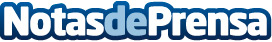 El Grupo Sabater Nuri suministrará el gasoil necesario para el Hospital de campaña de SabadellEl Grupo cerdañolense suministrará el gasoil de los generadores que abastecen el Hospital Temporal Vallès Salud de SabadellDatos de contacto:EDEON MARKETING SLComunicación · Diseño · Marketing931929647Nota de prensa publicada en: https://www.notasdeprensa.es/el-grupo-sabater-nuri-suministrara-el-gasoil Categorias: Medicina Finanzas Sociedad Cataluña Solidaridad y cooperación Recursos humanos Consumo Otras Industrias http://www.notasdeprensa.es